                                                                          ФИЛИАЛ ПАО «РОССЕТИ СИБИРЬ» – «Бурятэнерго»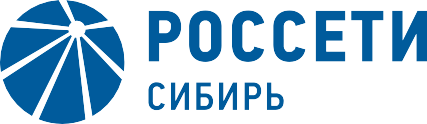 670042, Россия, Республика Бурятия,г. Улан-Удэ, ул. Жердева,  д.12тел.: (3012) 345-359, факс: (3012) 415-650e-mail: kalyatskaya_ee@ul.rosseti-sib.ruсайт: www.rosseti-sib.ru                                          Производственное отделение                              Городские электрические сети	 №  	на № 	от  	О проведении  работУважаемые руководители!Просим Вас согласовать проведение ремонтных работ в электросетях и на оборудовании  ПО ГЭС филиала ПАО «Россети Сибирь» - «Бурятэнерго», которое запланировано на территории г. Улан-Удэ с 5 июля  по 09  июля 2021г. по следующим адресам:05.07.2021- ул. Моцарта 2 - 10, Бетховена 1 - 20, Гарнаева 3 - 17, Бетховена 5 блок 2, Бетховена 5 блок 1, Бетховена 7 блок 1, Бетховена 7 блок 2, Бетховена 16 блок 1, Бетховена 16 блок 2, Бетховена 8 блок 2, Бетховена 9 блок 4,  Заводской проулок 4 - 6, Чайковского 9 – 39,  Детсад "Светлячок" по ул. Моцарта.   (ТП-2044 РУ-0,4 кВ ф.1,ф.2 с 09-00 до 17-00 – для замены опор)- Городской пер. 12–31, ул. Загородная 1-56, Подкаменский пер. 53–55. Бабушкина 30А. ( ВЛ-0,4кВ ТП-573 руб.4,10 с 09-00 до 17-00 – для монтажа провода СИП).06.07.2021- Ул. Ветеранов, ул. Листовая, ДНТ «УРГЫ», Ипподром 1,2а,5а,5е,6,11-39 Котельная (У-УЭК), Насосная, базовая станция сотовой связи  по ул .Верхняя Березовка 0, Садов.товар. «Лесное» ул.Листовая 1 - 150, ДНТ«Радуга» ул Радуга 1 - 63, ул. Рублевская 35 - 44 (ДНТ«Простор»)  (ВЛ-10кВ ф.5 РП «Верхняя Березовка» (ТП-2506,279,43,2570,21,22) с 09-00 до 17-00 – для перекладки кабельной линии.)-  Городской пер. 12–31, ул. Загородная 1-56, Подкаменский пер. 53–55. Бабушкина 30А      ( ВЛ-0,4кВ ТП-573 руб.4,10 с 09-00 до 17-00 – для монтажа провода СИП).07.07.2021-  ДНТ  «Перспектива»  ул. Купеческая,  ул. Гостеприимная, ул. Мечты,  ул. Нежности, ул.         Юности  ДНТ  "Перспектива" ул. Нефритовая,  ул. Детства, ул. Долинная,  ул. Победителей,  ул. Царская,  ул. Влюбленных , ул. Позитивная,  ул. Военная,    проезд 8 д. 5, ул. Военная 3- 41, Военная проезд 5 д 35, Военная проезд 6 д. 21, Военная       проезд 7 26 - 28, ул. Добрая, ул. Миллениум, ДНТ "Листвянка", ДНТ "Ключи, Комплекс фотофиксации   по ул. Мокрова (ГБУ "ЦИТРБ").(ВЛ 10 кВ Ф-3 ПС «Энергетик»(ТП-1155,1156,1154,1153,1152,1151,1157,1170,1188,1281,1267,1256)  с 10-00 до 12-00 – для ревизии РТП-1281)-  Городской пер. 12–31, ул. Загородная 1-56, Подкаменский пер. 53–55. Бабушкина 30А        ( ВЛ-0,4кВ ТП-573 руб.4,10 с 09-00 до 17-00 – для монтажа провода СИП).09.07.2021- Торговый комплекс «Фортуна», АЗС ООО «Альянс» по пр. Автомобилистов 4д, Смит гипермаркет по пр. Автомобилистов 4в, Торговый центр Весна по пр. Автомобилистов 21,Сан-техмет по пр. Автомобилистов16в.(ВЛ 10 кВ Ф-12 РП-16 (ТП-195,2527,2609,2566)  с 9-00 до 18-00 – для ввода провода СИП в РУ-0,4 кВ ТП-2609).-  Городской пер. 12–31, ул. Загородная 1-56, Подкаменский пер. 53–55. Бабушкина 30А       ( ВЛ-0,4кВ ТП-573 руб.4,10 с 09-00 до 17-00 – для монтажа провода СИП).Директор ПО ГЭС                                                                                                 С.В. СтариковДамбиев Д.Б., 43-90-90                                                  Список рассылки:1.Заместителю мэра - председателю Комитета городского хозяйства г. Улан-Удэ  С.А. Гашеву.2.Заместителю генерального директора – Директору ТП «Энергосбыт Бурятии» АО «Читаэнергосбыт» Р.Ю. Барохоеву.3.Начальнику «ЕДДС» МО г. Улан-Удэ А.С. Линхобоеву4.Главному инженеру МУП «Водоканал» В.Р. Очирову 5.Директору филиала ПАО «ТГК-14» «Улан-Удэнский энергетический комплекс» А.В. Соболеву6.Начальнику главного управления МЧС по Республике Бурятия полковнику внутренней службы Е.В. Варава7.Начальнику ОВО по г. Улан-Удэ-филиала ФГКУ УВО ВНГ России по Республике Бурятия полковнику полиции Филиппову В.А.          8. Руководителю Администрации Октябрьского района  г. Улан-Удэ                   А.Г. Сухорукову9. Руководителю Администрации Железнодорожного района г.Улан-Удэ  Н.Н. Попову           10. Заместителю руководителя Администрации Советского района г. Улан-Удэ по вопросам жизнеобеспечения И.Г. ФранкРуководителям предприятий(по списку)